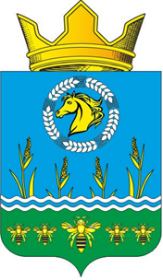 Российская ФедерацияРостовская областьЗимовниковский районмуниципальное образование «Камышевское сельское поселение»Администрация Камышевского сельского поселенияПОСТАНОВЛЕНИЕ	В соответствии со статьей 2642 Бюджетного кодекса Российской Федерации, статьей 2613 Федерального закона от 06.10.1999 N 184-ФЗ «Об общих принципах организации законодательных (представительных) и исполнительных органов государственной власти субъектов Российской Федерации», статьей 38 Решения Собрания депутатов Камышевского сельского поселения от 25.02.2007 № 78 «Об утверждении Положения о бюджетном процессе в Камышевском сельском поселении» Администрация Камышевского сельского поселения постановляет:1.  Утвердить отчет об исполнении бюджета Камышевского сельскогопоселения Зимовниковского района за 9 месяцев 2023 года по доходам в сумме 11 631,6 тыс. рублей, по расходам в сумме 14 748,6 тыс. рублей, с превышением расходов над доходами (дефицит местного бюджета) в сумме 3 117,0 тыс. рублей.2. В целях информирования населения Камышевского сельского поселения опубликовать в официальном вестнике Камышевского сельского поселения сведения о ходе исполнения бюджета Камышевского сельского поселения Зимовниковского района за 9 месяцев 2023 года согласно приложению к настоящему постановлению.3. Направить настоящее постановление и отчет об исполнении местного бюджета за 9 месяцев 2023 года для ознакомления в Собрание депутатов Камышевского сельского поселения.4. Постановление вступает в силу со дня его официального опубликования.5. Контроль над исполнением постановления оставляю за собой.Глава АдминистрацииКамышевского сельского поселения                                               С.А. БогдановаПриложениек постановлению Администрации Камышевского сельского поселения№ 118 от 12.10.2023 г. СВЕДЕНИЯо ходе исполнения бюджета Камышевского сельского поселенияЗимовниковского района за 9 месяцев 2023 годаИсполнение местного бюджета за 9 месяцев 2023 года по доходам составило 11 631,6 тыс. рублей или 82,4 процентов к годовому плану, и по расходам в сумме 14 748,6 тыс. рублей, или 48,7 процент к плану года. Дефицит по итогам 1 полугодие 2023 года составил 3 117,0 тыс. рублей.Информация об исполнении местного бюджета за 9 месяцев 2023 года прилагается.Налоговые и неналоговые доходы местного бюджета исполнены в сумме 11 391,6 тыс. рублей. В сравнении с соответствующим периодом прошлого года объем собственных доходов местного бюджета уменьшение на 35 251,6 тыс. рублей, или на 24,4 процента. Объем безвозмездных поступлений в местный бюджет за 9 месяцев 2023 года составил 240,0 тыс. рублей.Просроченная кредиторская задолженность местного бюджета за
9 месяцев 2023 года отсутствует.Основные направления расходов местного бюджета:      - общегосударственные вопросы – 5 815,4 тыс. рублей, что составляет 56,4 процентов к годовым плановым назначениям;- национальная оборона – 75,1 тыс. рублей, что составляет 58,7 процентов к годовым плановым назначениям;- национальная безопасность и правоохранительная деятельность – 313,2 тыс. рублей, что составляет 99,6 процентов к годовым плановым назначениям;- национальная экономика- 38,0 тыс. рублей, что составляет 21,8 процентов к годовым плановым назначениям;- жилищно-коммунальное хозяйство – 2 873,7 тыс. рублей, что составляет 24,8 процентов к годовым плановым назначениям;- образование – 2,4 тыс. рублей, что составляет 100,0 процентов к годовым плановым назначениям;- культуру, кинематография – 3 383,7 тыс. рублей, что составляет 70,4 процентов к годовым плановым назначениям;- социальная политика – 60,5 тыс. рублей, что составляет 66,6 процентов к годовым плановым назначениям;- физическая культура и спорт – 2113,4 тыс. рублей, что составляет 99,9 процентов к годовым плановым назначениям.- межбюджетные трансферты общего характера бюджетам бюджетной системы Российской Федерации – 73,0 тыс. рублей, что составляет 100,0 процентов к годовым плановым назначениям.На реализацию муниципальных программ из местного бюджета за 9 месяцев 2023 года направлено 14 439,5 тыс. рублей, что составляет 49,1 процента к годовым плановым назначениям, или 97,9 процентов всех расходов местного бюджета.Глава Администрации Камышевского сельского поселения                                                С.А. БогдановаПриложениек сведениямо ходе исполненияместного бюджетаза 9 месяцев 2023 годаИНФОРМАЦИЯоб исполнении бюджета Камышевского сельского поселенияЗимовниковского района за 9 месяцев 2023 годаГлава Администрации Камышевского сельского поселения                                                       С.А. Богданова12 октября 2023 года№ 118 х. Камышев«Об отчете об исполнении бюджета Камышевского сельского поселенияЗимовниковского района за 9 месяцев 2023 года»Наименование показателейУтвержденные бюджетные назначения 
на год(тыс. рублей)Исполнение(тыс. рублей)123ДОХОДЫНАЛОГОВЫЕ И НЕНАЛОГОВЫЕ ДОХОДЫ13 772,311 391,5НАЛОГИ НА ПРИБЫЛЬ, ДОХОДЫ                      1 246,2939,9Налог на доходы физических лиц1 246,2939,9НАЛОГИ НА СОВОКУПНЫЙ ДОХОД                     4 619,54 897,6Единый сельскохозяйственный налог4 619,54 897,6НАЛОГИ НА ИМУЩЕСТВО                            3 870,21 960,3Налог на имущество физических лиц, взимаемый по ставкам, применяемым к объектам налогообложения, расположенным в границах сельских поселений101,09,7Земельный налог с организаций, обладающих земельным участком, расположенным в границах сельских поселений2 434,21 950,7Земельный налог с физических лиц, обладающих земельным участком, расположенным в границах сельских поселений1 335,0-42,4ГОСУДАРСТВЕННАЯ ПОШЛИНА                        2,92,9Государственная пошлина за совершение нотариальных действий должностными лицами органов местного самоуправления, уполномоченными в соответствии с законодательными актами Российской Федерации на совершение нотариальных действий2,92,9ДОХОДЫ ОТ ИСПОЛЬЗОВАНИЯ ИМУЩЕСТВА, НАХОДЯЩЕГОСЯ В ГОСУДАРСТВЕННОЙ И МУНИЦИПАЛЬНОЙ СОБСТВЕННОСТИ916,3499,1Доходы, получаемые в виде арендной платы, а также средства от продажи права на заключение договоров аренды за земли, находящиеся в собственности сельских поселений (за исключением земельных участков муниципальных бюджетных и автономных учреждений)857,6455,3Доходы от сдачи в аренду имущества, находящегося в оперативном управлении органов управления сельских поселений и созданных ими учреждений (за исключением имущества муниципальных бюджетных и автономных учреждений)58,743,8ДОХОДЫ ОТ ОКАЗАНИЯ ПЛАТНЫХ УСЛУГ И КОПЕНСАЦИИ ЗАТРАТ ГОСУДАРСТВА37,63,7Доходы от компенсации затрат государства37,63,7ДОХОДЫ ОТ ПРОДАЖИ МАТЕРИАЛЬНЫХ И НЕМАТЕРИАЛЬНЫХ АКТИВОВ3067,13067,1Доходы от продажи земельных участков, находящихся в государственной и муниципальной собственности3067,13067,1ШТРАФЫ, САНКЦИИ, ВОЗМЕЩЕНИЕ УЩЕРБА12,520,9Административные штрафы, установленные законами субъектов Российской Федерации об административных правонарушениях12,59,2Штрафы, неустойки, пени, уплаченные в соответствии с законом или договором в случае неисполнения или ненадлежащего исполнения обязательств перед государственным (муниципальным) органом, органом управления государственным внебюджетным фондом, казенным учреждением, Центральным банком Российской Федерации, иной организацией, действующей от имени Российской Федерации-11,4БЕЗВОЗМЕЗДНЫЕ ПОСТУПЛЕНИЯ348,3240,0Безвозмездные поступления от других бюджетов бюджетной системы Российской Федерации348,3240,0Дотации бюджетам бюджетной системы Российской Федерации220,1164,7Субвенции бюджетам субъектов Российской Федерации 128,275,3ИТОГО ДОХОДОВ14 120,611 631,5РАСХОДЫОБЩЕГОСУДАРСТВЕННЫЕ ВОПРОСЫ10 306,75 815,5Функционирование Правительства Российской Федерации, высших исполнительных органов государственной власти субъектов Российской Федерации, местных администраций9 466,35 533,7Другие общегосударственные вопросы840,4281,8НАЦИОНАЛЬНАЯ ОБОРОНА128,075,1Мобилизационная и вневойсковая подготовка128,075,1НАЦИОНАЛЬНАЯ БЕЗОПАСНОСТЬ И ПРАВООХРАНИТЕЛЬНАЯ ДЕЯТЕЛЬНОСТЬ314,4   313,2Обеспечение пожарной безопасности314,4313,2НАЦИОНАЛЬНАЯ ЭКОНОМИКА174,538,0 Водное хозяйство55,9-Другие вопросы в области национальной экономики118,638,0ЖИЛИЩНО-КОММУНАЛЬНОЕ ХОЗЯЙСТВО11 587,12 873,7Жилищное хозяйство606,010,1Благоустройство10 981,12 863,6ОБРАЗОВАНИЕ2,42,4Профессиональная подготовка, переподготовка и повышение квалификации2,42,4КУЛЬТУРА, КИНЕМАТОГРАФИЯ4 805,63 383,7Культура4 805,63 383,7СОЦИАЛЬНАЯ ПОЛИТИКА90,960,5Пенсионное обеспечение90,960,5ФИЗИЧЕСКАЯ КУЛЬТУРА И СПОРТ2 803,32 113,4Массовый спорт2 803,32 113,4МЕЖБЮДЖЕТНЫЕ ТРАНСФЕРТЫ ОБЩЕГО ХАРАКТЕРА БЮДЖЕТАМ БЮДЖЕТНОЙ СИСТЕМЫ РОССИЙСКОЙ ФЕДЕРАЦИИ73,073,0Прочие межбюджетные трансферты общего характера73,073,0ИТОГО РАСХОДОВ30 285,914 748,5ДЕФИЦИТ (-), ПРОФИЦИТ (+)- 16 165,3                       3 117,0ИСТОЧНИКИ ВНУТРЕННЕГО ФИНАНСИРОВАНИЯ ДЕФИЦИТА16 165,3- 3 117,0Изменение остатков средств16 165,3- 3 117,0